Indicação nº 1695/2017Ementa: Limpeza e revitalização da Viela da Rua Francisco de Castro Júnior, altura do número 217, no bairro Jd. Pinheiros.Exmo. Senhor Presidente.A Vereadora Mônica Morandi requer nos termos do art. 127 do regimento interno, que seja encaminhado ao Exmo. Prefeito Municipal a seguinte indicação:	Limpeza e revitalização da viela e recolhimento de galhos que a CPFL efetuou as podas, localizada na Rua Francisco Castro Júnior, altura do número 217 no Jardim Pinheiros.Justificativa:	Esta indicação se faz necessária considerando que o local é passagem de crianças para a escola do bairro e a falta de manutenção periódica ocasiona falta de segurança gerando muitas reclamações dos Munícipes.						Valinhos, 19 de Junho de 2017.Foto em anexo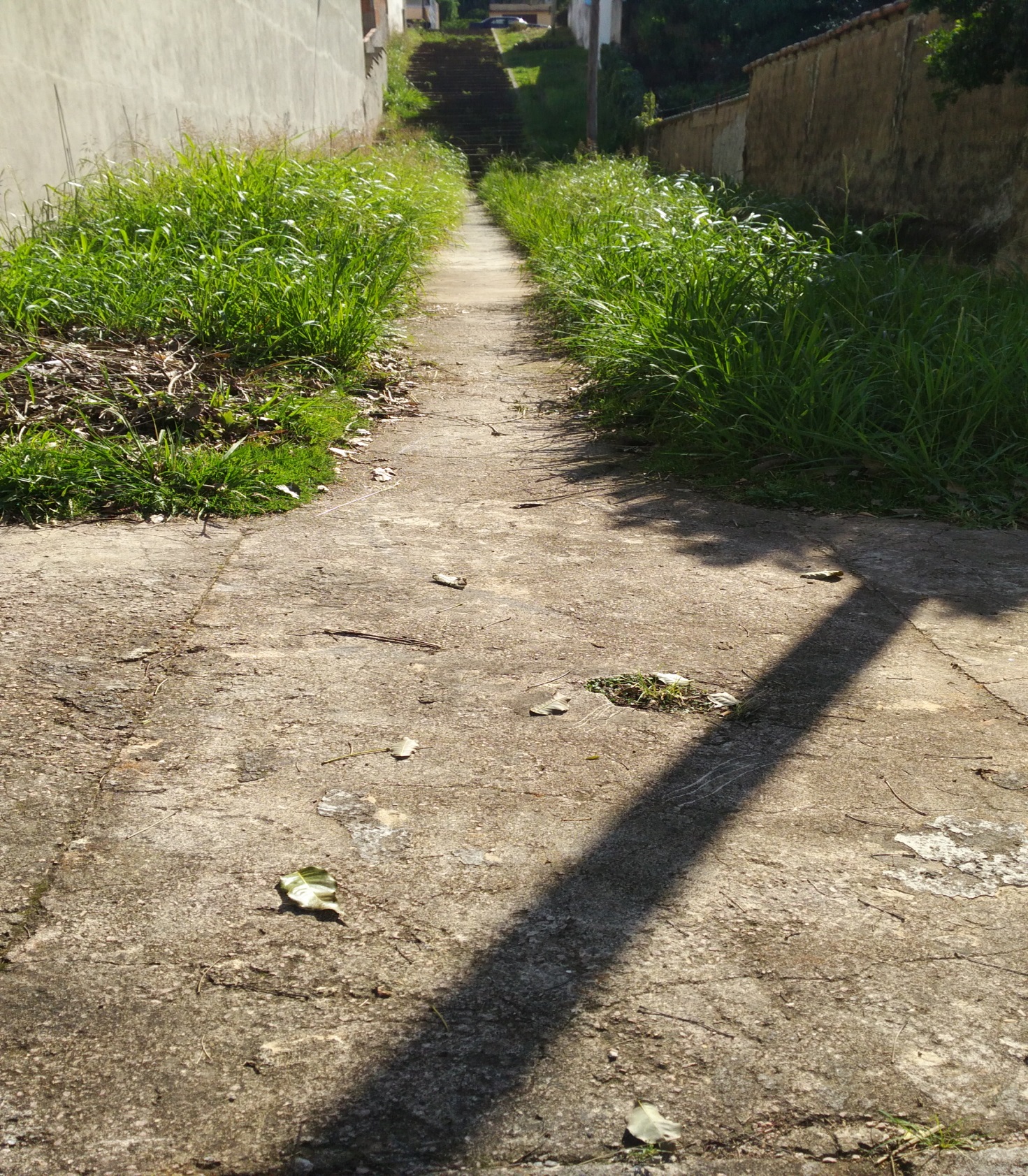 